№ з/пНазва команди12345ОМ1.«Будколедж» 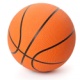 20:039:25119:55122:1338ІІІ2.«к. СНАУ»0:20028:25316:34136:273743.«СКХП»25:9325:28132:44136:2138ІІ4.«Машколедж»55:19334:16344:32353:17312І5.«Медколедж»13:22127:36121:36117:53145